                                                                                                                                                              Załącznik nr 5 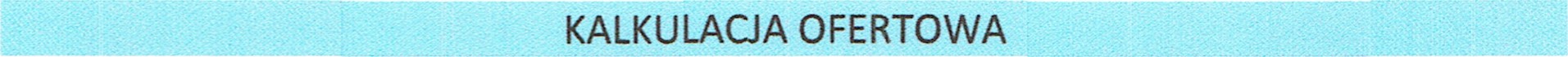 PODSUMOWANIECałkowita wartość prac dla zadania ... , grupa........ Nadzór Wodny w WęgorzewieNazwa zamówienia:Nazwa zamówienia:Nazwa zamówienia:Nazwa zamówienia:Nazwa zamówienia:Nazwa zamówienia:Nazwa zamówienia:	Utrzymanie wód i urządzeń wodnych na terenie działki Zarządu Zlewni w Giżycku	Zad....,grupa.....Nadzór Wodny w Węgorzewie	Utrzymanie wód i urządzeń wodnych na terenie działki Zarządu Zlewni w Giżycku	Zad....,grupa.....Nadzór Wodny w Węgorzewie	Utrzymanie wód i urządzeń wodnych na terenie działki Zarządu Zlewni w Giżycku	Zad....,grupa.....Nadzór Wodny w Węgorzewie	Utrzymanie wód i urządzeń wodnych na terenie działki Zarządu Zlewni w Giżycku	Zad....,grupa.....Nadzór Wodny w Węgorzewie	Utrzymanie wód i urządzeń wodnych na terenie działki Zarządu Zlewni w Giżycku	Zad....,grupa.....Nadzór Wodny w Węgorzewie	Utrzymanie wód i urządzeń wodnych na terenie działki Zarządu Zlewni w Giżycku	Zad....,grupa.....Nadzór Wodny w Węgorzewie	Utrzymanie wód i urządzeń wodnych na terenie działki Zarządu Zlewni w Giżycku	Zad....,grupa.....Nadzór Wodny w WęgorzewieLp.PodstawaOpisOpisJednostkaObmiarCena jedn.netto złWartość bruffo zł2334567Rzeka Radzie a w km 0+000-15+840, gmina Rzeka Radzie a w km 0+000-15+840, gmina Rzeka Radzie a w km 0+000-15+840, gmina Węgorzewo,Kę nWęgorzewo,Kę nWęgorzewo,Kę nWęgorzewo,Kę nstawka godz.Usuwanie zatorów z koryta rzeki km 0+000-15+840. Całęzie, konary, trawę należy ułożyć w stosy na górnej krawędzi skarpy.Usuwanie zatorów z koryta rzeki km 0+000-15+840. Całęzie, konary, trawę należy ułożyć w stosy na górnej krawędzi skarpy.rg150,002KNNR-W 10 2508-05 Wykoszenie porostów ręcznie ze skarp , rowów, koron i skarp nasypów wraz z wygrabieniem: porost gęsty, twardy pasem2x 2,5m w km 0+000-15+840Wykoszenie porostów ręcznie ze skarp , rowów, koron i skarp nasypów wraz z wygrabieniem: porost gęsty, twardy pasem2x 2,5m w km 0+000-15+840m279200,003KNNR-W 10 2508-07Wykoszenie porostów ręcznie z dna cieku wraz z wygrabieniem ;porost gęsty pasem:m w km 0+000-0+500 w km 0+510-1+000 w km 5+174-7+030 w km 7+681-9+1001,2m w km 9+100-10+000 ,1 m w k 10+000-15+840Razem 19414,802,0 mm219414,80KNNR-W 10 2508-08Wydobycie z dna cieku roślin korzeniących się przy zarośnięciu do 30% pasem 2,8 m w km 1+000-5+1742,8m w km 7+030-7+681 Razem = 13510.OOm2m213510,00Wartość prac nettoWartość prac nettoWartość prac nettoWartość prac nettoWartość prac nettoWartość prac nettoPodatek VATPodatek VATPodatek VATPodatek VATPodatek VATPodatek VATWartość prac bruttoWartość prac bruttoWartość prac bruttoWartość prac bruttoWartość prac bruttoWartość prac bruttoLpNazwaWartość pracWartość pracLpNazwanettoVATbrutto1Rzeka RadziejaRAZEM